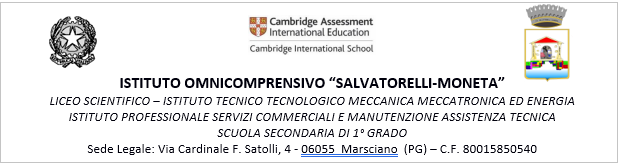 SCHEDA DI PROGRAMMAZIONE DELLE ATTIVITÀ EDUCATIVE E DIDATTICHEANNO SCOLASTICO …………..CONSIGLIO DELLA CLASSE 	_______				SEZIONE _____CORSO TECNICO  INDIRIZZO_________________________DATA DI APPROVAZIONE __________________Firma del Coordinatore ________________________________________** le parti scritte in rosso rappresentano dei semplici suggerimenti per la compilazione (vanno quindi cancellati dal documento definitivo)PROGRAMMAZIONE DIDATTICO EDUCATIVA ANNUALE DELLA CLASSE __________				SEZ. ________Indirizzo _____________________________________________Anno Scolastico ……………      ALUNNI1. Situazione di partenza della classedescrizione sintetica della situazione di partenza (sviluppare)Studenti che hanno bisogno di rinforzi specifici         c)   Interventi per favorire l’eccellenza (sviluppare)2. Competenze atteseTutte le discipline, attraverso l’attivazione dei diversi contenuti, concorrono al conseguimento delle competenze trasversali: le conoscenze disciplinari e interdisciplinari (il sapere) e le abilità operative apprese (il fare consapevole), sono la condizione per maturare le competenze che arricchiscono la personalità dello studente e lo possono rendere autonomo costruttore di se stesso in tutti i campi dell’esperienza umana, sociale e professionale.A conclusione del percorso gli studenti dovranno avere acquisito le seguenti a) Competenze trasversali agire in riferimento ad un sistema di valori, coerenti con i principi della Costituzione, in base ai quali essere in grado di valutare fatti e orientare i propri comportamenti personali,sociali e professionali;utilizzare gli strumenti culturali e metodologici acquisiti per porsi con atteggiamento razionale, critico, creativo e responsabile nei confronti della realtà, anche ai fini dell’apprendimento permanente; padroneggiare il patrimonio lessicale ed espressivo della lingua italiana secondo le esigenze comunicative nei vari contesti: sociali, culturali, scientifici, economici, tecnologici;comunicare efficacemente in lingua inglese usando anche i linguaggi settoriali, per interagire in diversi ambiti di studio e di lavoro;padroneggiare il linguaggio formale e i procedimenti dimostrativi della matematica;individuare ed utilizzare le moderne forme di comunicazione visiva e multimediale, anche con riferimento alle strategie espressive e agli strumenti tecnici della comunicazione in rete;riconoscere gli aspetti comunicativi, culturali e relazionali dell’espressività corporea ed esercitare in modo efficace la pratica sportiva per il benessere individuale e collettivo;analizzare criticamente il contributo apportato dalla scienza e dalla tecnologia allo sviluppo dei saperi e dei valori, al cambiamento delle condizioni di vita e dei modi di fruizione culturale;sapersi gestire autonomamente in ambiti caratterizzati da innovazioni continue, assumendo progressivamente anche responsabilità per l’autovalutazione, la valutazione e il miglioramento dei risultati ottenuti;utilizzare i concetti e i fondamentali strumenti delle diverse discipline per comprendere la realtà ed operare in campi applicativi;padroneggiare l'uso di strumenti tecnologici con particolare attenzione alla sicurezza nei luoghi di vita e di lavoro, alla tutela della persona, dell'ambiente e del territorio;individuare i problemi attinenti al proprio ambito di competenza e impegnarsi nella loro soluzione utilizzando strategie orientate al risultato, al lavoro per obiettivi e progetti, interagendo interagendo socialmente e produttivamente con responsabilità e nel rispetto dell’etica e della deontologia professionale;rapportarsi in modo positivo e flessibile con la vita sociale e culturale a livello locale, nazionale e comunitario. b) Competenze relative all’indirizzo Meccanica, Meccatronica ed Energia Il diplomato nell’indirizzo Meccanica, Meccatronica ed Energia del Settore Tecnologico ha competenze specifiche nel campo dei materiali, nella loro scelta, nei loro trattamenti e lavorazioni; inoltre, ha competenze sulle macchine e sui dispositivi utilizzati nelle industrie manifatturiere, agrarie, dei trasporti e dei servizi nei diversi contesti economici. collabora nella progettazione, costruzione e collaudo dei dispositivi e dei prodotti, nella realizzazione dei relativi processi produttivi; interviene nella manutenzione ordinaria e nell’esercizio di sistemi meccanici ed elettromeccanici complessi; è in grado di dimensionare, installare e gestire semplici impianti industriali.c) Competenze attese a conclusione del percorso (fare riferimento alla Programmazione per Dipartimento)d) Competenze specifiche delle discipline  (rimandare al Piano di lavoro del singolo docente)3. Attività integrative (viaggi di istruzione, visite guidate, scambi culturali,….)4. Progetti, attività, adesioni  (denominazione dei Progetti delle Attività e delle Adesioni)5. Attività di Alternanza Scuola-Lavoro (sviluppare)6. Attività personalizzate di : (selezionare le opzioni scelte)potenziamento delle conoscenze e delle competenze mediante:consolidamento delle conoscenze e competenze mediante:recupero/sostegno delle conoscenze e delle competenze mediante:7. Metodologie applicate:8. Mezzi e strumenti usati9. Verifica del livello di apprendimento mediante:10. Obiettivi e metodologie di valutazione11. Strumenti e metodologie di valutazione delle competenze		 	Per formulare un giudizio di competenza il docente terrà conto:dei risultati nello svolgimento del compitodelle modalità utilizzate dallo studente per raggiungere quel risultatodella percezione e della consapevolezza che lo studente ha del suo lavorodel processo di miglioramento o meno dimostrato rispetto alla situazione di partenzadella capacità di applicare quanto appreso in contesti diversidella autonomia raggiuntaAl fine della certificazione delle competenze di base acquisite nell’assolvimento dell’obbligo di istruzione (DM n.9 del 27/01/2010), si precisa che la corrispondenza tra i livelli relativi all’acquisizione delle competenze e le valutazioni finali assegnate per ciascuna disciplina (o gruppi di discipline) è la seguente:Livello iniziale:     (VOTO in decimi  < 6)Livello base: lo studente svolge compiti semplici in situazioni note, mostrando di possedere conoscenze e abilità essenziali e di saper applicare regole e procedure fondamentali.                         (VOTO in decimi  6 )Livello intermedio: Lo studente svolge compiti e risolve problemi  complessi in situazioni note, compie scelte consapevoli, mostrando di saper utilizzare le conoscenze e le abilità acquisite.              (VOTO in decimi  7- 8)Livello avanzato: Lo studente svolge compiti e problemi in situazioni anche non note, mostrando padronanza nell’uso delle conoscenze e abilità. Sa proporre e sostenere le proprie opinioni e assumere autonomamente decisioni consapevoli(VOTO in decimi  9-10)Gli strumenti che effettivamente verranno usati sono i seguenti:Griglie disciplinari approvate nei dipartimentiGriglie di misurazione costruite ad hoc per la singola provaGriglie per la valutazione delle attività di gruppo e prodotti multimedialiGriglia per le osservazioni sistematiche 12.  Rapporti con le famiglie gestiti mediante:                         DOCENTI COMPONENTI IL CONSIGLIO DI CLASSEMarsciano,  Il Coordinatore di classe	   n.COGNOME e NOME1234567891011121314MateriaNumero di studenti1. 4.2. 5.3. 6.1. 9.2. 10.3. 11.4.12.5.13.6. 14.7.15.8.16.Approfondimento dei contenutiAffidamento di incarichi particolariRicerche individuali e di gruppoSviluppo del senso critico e della creativitàValorizzazione degli alunni e dei loro interessiAttività integrativeAttività graduate guidateEsercitazione di consolidamentoInserimento in gruppi di lavoro Valorizzazione degli alunni e dei loro interessiGratificazioniCorsi di sostegnoStudio assistito in classeAdattamento dei contenuti disciplinariApproccio differenziato al sapereAdeguamento dei tempi di assimilazione/apprendimentoCoinvolgimento in attività di gruppoEsercitazioniGratificazioni Attività di Tutoring in classe e (possibilmente) a casa da parte degli alunni in fascia alta di rendimentoAttività integrative  Lavoro in coppie di aiuto (tutor)Metodo della ricerca individuale o di gruppo (lavoro di gruppo per fasce di livello e/o per fasce eterogenee)Attività laboratorialiMetodo scientificoFrequenti verifiche e controlliSviluppo della relazione umana formativaMetodo induttivo guidatoBrainstorming e problem solvingCircle Time  [   ]         Didattica capovolta  [   ]       Didattica per problemi [x ]        Web Quest  [   ]          Role Playing   [   ]Altre metodologie:_____________________________________________________________________________________________________Esercitazioni online partecipate Libri di testo Testi didattici di supporto e stampa specialistica Attrezzature e sussidi   Computer portatile e proiettore, fotocamera, tablet Mappe concettuali e schemi Piattaforma E-learning Video, film  Internet e siti specializzatiEsperimenti App digitali: InterrogazioniConversazioni - colloqui - brainstormingRelazioni scritteProve scritte (temi, analisi della frase semplice, ecc.)Test  oggettiviProve praticheQuestionari interattivi onlinePubblicazioni eventualiLe verifiche degli alunni con particolari difficoltà, anche non certificate, potranno essere ridotte (ma rispondenti, in ogni caso, agli obiettivi minimi stabiliti) o avere, se necessario, dei parametri di correzione diversa rispetto alle altre, mirando a valorizzare ogni progresso, seppure minimo, dell’alunno per incrementarne la propria autostima.Come sistematica verifica dell’efficacia dell’insegnamentoCome sistematica verifica dell’adeguatezza della programmazioneCome sviluppo della personalità (valutazione formativa)Come confronto tra i risultati ottenuti e quelli previstiAi fini dell’orientamento verso le scelte futureMisurazione del gap  tra la prestazione degli alunni e lo standard di riferimentoCome sviluppo complessivo della formazione (valutazione sommativa). Secondo le indicazioni date dal Collegio dei docenti, la valutazione, pur partendo dalla misurazione delle prestazioni degli studenti, non si esaurisce in essa dovendo considerare anche altri elementi, quali:impegno e partecipazione all’attività didatticaprogressi rispetto ai livelli di partenzacapacità e attitudiniinteresse e motivazionesenso di responsabilità Colloqui programmati Comunicazioni scritteConvocazioni per situazioni particolari n.COGNOME e NOMEMateria di insegnamento12345678910